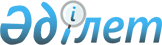 О бюджетах сельских округов на 2020-2022 годы
					
			С истёкшим сроком
			
			
		
					Решение Арысского городского маслихата Туркестанской области от 31 декабря 2019 года № 45/315-VI. Зарегистрировано Департаментом юстиции Туркестанской области 14 января 2020 года № 5371. Прекращено действие в связи с истечением срока
      Примечание ИЗПИ!
      Настоящее решение вводится в действие с 01.01.2020.
      В соответствии с пунктом 2 статьи 9-1, пунктом 2 статьи 75 Бюджетного кодекса Республики Казахстан от 4 декабря 2008 года, подпунктом 1) пункта 1 статьи 6 "О местном государственном управлении и самоуправлении в Республике Казахстан" Законом Республики Казахстан от 23 января 2001 года и решением маслихата города Арыс от 26 декабря 2019 года № 44/312-VІ "О городском бюджете на 2020-2022 годы", зарегистрированного в Реестре государственной регистрации нормативных правовых актов за № 5350, маслихат города Арыс РЕШИЛ:
      1. Утвердить бюджет сельского округа Акдала на 2020-2022 годы согласно приложениям 1, 2 и 3 соответственно, в том числе на 2020 год в следующих объемах: 
      1) доходы – 41 957 тысяч тенге:
      налоговые поступления – 4 776 тысяч тенге;
      неналоговые поступления – 0;
      поступления от продажи основного капитала – 0;
      поступления трансфертов – 37 181 тысяч тенге;
      2) затраты – 43 233 тысяч тенге;
      3) чистое бюджетное кредитование – 0:
      бюджетные кредиты – 0;
      погашение бюджетных кредитов – 0;
      4) сальдо по операциям с финансовыми активами – 0:
      приобретение финансовых активов – 0;
      поступления от продажи финансовых активов государства – 0;
      5) дефицит (профицит) бюджета – - 1 276 тысяч тенге;
      6) финансирование дефицита (использование профицита) бюджета –1 276 тысяч тенге:
      поступления займов – 0;
      погашение займов – 0;
      используемые остатки бюджетных средств – 1 276 тысяч тенге.
      Сноска. Пункт 1 - в редакции решения Арысского городского маслихата Туркестанской области от 20.11.2020 № 56/393-VI (вводится в действие с 01.01.2020).


      2. Утвердить бюджет сельского округа Байыркум на 2020-2022 годы согласно приложениям 4, 5 и 6 соответственно, в том числе на 2020 год в следующих объемах:
      1) доходы – 67 672 тысяч тенге:
      налоговые поступления – 4 368 тысяч тенге;
      неналоговые поступления –0;
      поступления от продажи основного капитала – 0;
      поступления трансфертов – 63 304 тысяч тенге;
      2) затраты – 68 588 тысяч тенге;
      3) чистое бюджетное кредитование – 0:
      бюджетные кредиты – 0;
      погашение бюджетных кредитов – 0;
      4) сальдо по операциям с финансовыми активами – 0:
      приобретение финансовых активов – 0;
      поступления от продажи финансовых активов государства – 0;
      5) дефицит (профицит) бюджета – - 916 тысяч тенге;
      6) финансирование дефицита (использование профицита) бюджета –916 тысяч тенге:
      поступления займов – 0;
      погашение займов – 0;
      используемые остатки бюджетных средств – 916 тысяч тенге.
      Сноска. Пункт 2 - в редакции решения Арысского городского маслихата Туркестанской области от 20.11.2020 № 56/393-VI (вводится в действие с 01.01.2020).


      3. Утвердить бюджет сельского округа Дермене на 2020-2022 годы согласно приложениям 7, 8 и 9 соответственно, в том числе на 2020 год в следующих объемах:
      1) доходы – 78 031 тысяч тенге:
      налоговые поступления –3 561 тысяч тенге;
      неналоговые поступления – 0;
      поступления от продажи основного капитала – 0;
      поступления трансфертов – 74 470 тысяч тенге;
      2) затраты – 78 728 тысяч тенге;
      3) чистое бюджетное кредитование – 0:
      бюджетные кредиты – 0;
      погашение бюджетных кредитов – 0;
      4) сальдо по операциям с финансовыми активами – 0:
      приобретение финансовых активов – 0;
      поступления от продажи финансовых активов государства – 0;
      5) дефицит (профицит) бюджета – -697 тысяч тенге;
      6) финансирование дефицита (использование профицита) бюджета –697 тысяч тенге:
      поступления займов – 0;
      погашение займов – 0;
      используемые остатки бюджетных средств – 697 тысяч тенге.
      Сноска. Пункт 3 - в редакции решения Арысского городского маслихата Туркестанской области от 20.11.2020 № 56/393-VI (вводится в действие с 01.01.2020).


      4. Утвердить бюджет сельского округа Жидели на 2020-2022 годы согласно приложениям 10, 11 и 12 соответственно, в том числе на 2020 год в следующих объемах:
      1) доходы – 112 990 тысяч тенге:
      налоговые поступления –2 971 тысяч тенге;
      неналоговые поступления – 627 тысяч тенге;
      поступления от продажи основного капитала – 0;
      поступления трансфертов – 109 392 тысяч тенге;
      2) затраты – 113 425 тысяч тенге;
      3) чистое бюджетное кредитование – 0:
      бюджетные кредиты – 0;
      погашение бюджетных кредитов – 0;
      4) сальдо по операциям с финансовыми активами – 0:
      приобретение финансовых активов – 0;
      поступления от продажи финансовых активов государства – 0;
      5) дефицит (профицит) бюджета – -435 тысяч тенге;
      6) финансирование дефицита (использование профицита) бюджета –435 тысяч тенге:
      поступления займов – 0;
      погашение займов – 0;
      используемые остатки бюджетных средств – 435 тысяч тенге.
      Сноска. Пункт 4 - в редакции решения Арысского городского маслихата Туркестанской области от 20.11.2020 № 56/393-VI (вводится в действие с 01.01.2020).


      5. Утвердить бюджет сельского округа Кожатогай на 2020-2022 годы согласно приложениям 13, 14 и 15 соответственно, в том числе на 2020 год в следующих объемах:
      1) доходы – 133 833 тысяч тенге:
      налоговые поступления –11 994 тысяч тенге;
      неналоговые поступления – 0;
      поступления от продажи основного капитала – 0;
      поступления трансфертов – 121 839 тысяч тенге;
      2) затраты – 134 509 тысяч тенге;
      3) чистое бюджетное кредитование – 0:
      бюджетные кредиты – 0;
      погашение бюджетных кредитов – 0;
      4) сальдо по операциям с финансовыми активами – 0:
      приобретение финансовых активов – 0;
      поступления от продажи финансовых активов государства – 0;
      5) дефицит (профицит) бюджета – -676 тысяч тенге;
      6) финансирование дефицита (использование профицита) бюджета –676 тысяч тенге:
      поступления займов – 0;
      погашение займов – 0;
      используемые остатки бюджетных средств – 676 тысяч тенге.
      Сноска. Пункт 5 - в редакции решения Арысского городского маслихата Туркестанской области от 20.11.2020 № 56/393-VI (вводится в действие с 01.01.2020).


      6. Утвердить бюджет сельского округа Монтайтас на 2020-2022 годы согласно приложениям 16, 17 и 18 соответственно, в том числе на 2020 год в следующих объемах:
      1) доходы –45 276 тысяч тенге:
      налоговые поступления – 7 542 тысяч тенге;
      неналоговые поступления – 0;
      поступления от продажи основного капитала – 0;
      поступления трансфертов – 37 734 тысяч тенге;
      2) затраты – 45 811 тысяч тенге;
      3) чистое бюджетное кредитование – 0:
      бюджетные кредиты – 0;
      погашение бюджетных кредитов – 0;
      4) сальдо по операциям с финансовыми активами – 0:
      приобретение финансовых активов – 0;
      поступления от продажи финансовых активов государства – 0;
      5) дефицит (профицит) бюджета – -535 тысяч тенге;
      6) финансирование дефицита (использование профицита) бюджета –535 тысяч тенге:
      поступления займов – 0;
      погашение займов – 0;
      используемые остатки бюджетных средств – 535 тысяч тенге.
      Сноска. Пункт 6 - в редакции решения Арысского городского маслихата Туркестанской области от 20.11.2020 № 56/393-VI (вводится в действие с 01.01.2020).


      7. Установить на 2020 год повышенные на двадцать пять процентов должностные оклады и тарифные ставки специалистам в области социального обеспечения, образования, культуры, спорта и ветеринарии, являющимся гражданскими служащими и работающим в сельской местности в организациях, финансируемых из городского бюджета, по сравнению с окладами и ставками гражданских служащих, занимающихся этими видами деятельности в городских условиях.
      8. Государственному учреждению "Аппарат маслихата города Арыс" в порядке, установленном законодательством Республики Казахстан, обеспечить:
      1) государственную регистрацию настоящего решения в Республиканском государственном учреждении "Департамент юстиции Туркестанской области Министерства юстиции Республики Казахстан";
      2) размещение настоящего решения на интернет-ресурсе маслихата города Арыс после его официального опубликования.
      9. Контроль за исполнением настоящего решения возложить на руководителя аппарата маслихата города Арыс М.Сыдыхова.
      10. Настоящее решение вводится в действие с 1 января 2020 года. Бюджет сельского округа Акдала на 2020 год
      Сноска. Приложение 1 - в редакции решения Арысского городского маслихата Туркестанской области от 20.11.2020 № 56/393-VI (вводится в действие с 01.01.2020). Бюджет сельского округа Акдала на 2021 год Бюджет сельского округа Акдала на 2022 год Бюджет сельского округа Байыркум на 2020 год
      Сноска. Приложение 4 - в редакции решения Арысского городского маслихата Туркестанской области от 20.11.2020 № 56/393-VI (вводится в действие с 01.01.2020). Бюджет сельского округа Байыркум на 2021 год Бюджет сельского округа Байыркум на 2022 год Бюджет сельского округа Дермене на 2020 год
      Сноска. Приложение 7 - в редакции решения Арысского городского маслихата Туркестанской области от 20.11.2020 № 56/393-VI (вводится в действие с 01.01.2020). Бюджет сельского округа Дермене на 2021 год Бюджет сельского округа Дермене на 2022 год Бюджет сельского округа Жидели на 2020 год
      Сноска. Приложение 10 - в редакции решения Арысского городского маслихата Туркестанской области от 20.11.2020 № 56/393-VI (вводится в действие с 01.01.2020). Бюджет сельского округа Жидели на 2021 год Бюджет сельского округа Жидели на 2022 год Бюджет сельского округа Кожатогай на 2020 год
      Сноска. Приложение 13 - в редакции решения Арысского городского маслихата Туркестанской области от 20.11.2020 № 56/393-VI (вводится в действие с 01.01.2020). Бюджет сельского округа Кожатогай на 2021 год Бюджет сельского округа Кожатогай на 2022 год Бюджет сельского округа Монтайтас на 2020 год
      Сноска. Приложение 16 - в редакции решения Арысского городского маслихата Туркестанской области от 20.11.2020 № 56/393-VI (вводится в действие с 01.01.2020). Бюджет сельского округа Монтайтас на 2021 год Бюджет сельского округа Монтайтас на 2022 год
					© 2012. РГП на ПХВ «Институт законодательства и правовой информации Республики Казахстан» Министерства юстиции Республики Казахстан
				
      Председатель сессии

      городского маслихата

М. Мырзаев

      Секретарь Арысского

      городского маслихата

А. Байтанаев
Приложение 1 к решению
маслихата города Арыс от 31
декабря 2019 года № 45/315-VI
Категория
Категория
Категория
Категория
Наименование
Сумма, тысяч тенге
Класс
Класс
Класс
Наименование
Сумма, тысяч тенге
Подкласс
Подкласс
Наименование
Сумма, тысяч тенге
1
1
1
2
3
1. Доходы
41957
1
Налоговые поступления
4776
04
Hалоги на собственность
4776
1
Hалоги на имущество
126
3
Земельный налог
586
4
Hалог на транспортные средства
4064
2
Неналоговые поступления
0
3
Поступления от продажи основного капитала
0
4
Поступления трансфертов 
37181
02
Трансферты из вышестоящих органов государственного управления
37181
3
Трансферты из районного (города областного значения) бюджета
37181
Функциональная группа
Функциональная группа
Функциональная группа
Функциональная группа
Наименование
Сумма, тысяч тенге
Функциональная подгруппа
Функциональная подгруппа
Функциональная подгруппа
Наименование
Сумма, тысяч тенге
Администратор бюджетных программ
Администратор бюджетных программ
Наименование
Сумма, тысяч тенге
Программа
Наименование
Сумма, тысяч тенге
2. Затраты
43233
01
Государственные услуги общего характера
24812
1
Представительные, исполнительные и другие органы, выполняющие общие функции государственного управления
24812
124
Аппарат акима города районного значения, села, поселка, сельского округа
24812
001
Услуги по обеспечению деятельности акима города районного значения, села, поселка, сельского округа
24812
07
Жилищно-коммунальное хозяйство
10426
3
Благоустройство населенных пунктов
10426
124
Аппарат акима города районного значения, села, поселка, сельского округа
10426
011
Благоустройство и озеленение населенных пунктов
10426
08
Культура, спорт, туризм и информационное пространство
22
2
Спорт
22
124
Аппарат акима города районного значения, села, поселка, сельского округа
22
028
Проведение физкультурно-оздоровительных и спортивных мероприятий на местном уровне
22
12
Транспорт и коммуникации
7973
1
Автомобильный транспорт
7973
124
Аппарат акима города районного значения, села, поселка, сельского округа
7973
013
Обеспечение функционирования автомобильных дорог в городах районного значения, селах, поселках, сельских округах
7973
3. Чистое бюджетное кредитование
0
Бюджетные кредиты
0
Погашение бюджетных кредитов 
0
4. Сальдо по операциям с финансовыми активами 
0
Приобретение финансовых активов
0
Поступления от продажи финансовых активов государства
0
5. Дефицит (профицит) бюджета
-1276
6. Финансирование дефицита (использование профицита) бюджета
1276
Поступления займов
0
Погашение займов
0
Используемые остатки бюджетных средств
1276
8
Используемые остатки бюджетных средств
1276
01
Остатки бюджетных средств
1276
1
Свободные остатки бюджетных средств
1276Приложение 2 к решению
маслихата города Арыс от 31
декабря 2019 года № 45/315-VI
Категория
Категория
Категория
Категория
Наименование
Сумма, тысяч тенге
Класс
Класс
Класс
Наименование
Сумма, тысяч тенге
Подкласс
Подкласс
Наименование
Сумма, тысяч тенге
1
1
1
1
2
3
1. Доходы
32662
1
Налоговые поступления
4499
04
Hалоги на собственность
4499
1
Hалоги на имущество
131
3
Земельный налог
609
4
Hалог на транспортные средства
3759
2
Неналоговые поступления
0
3
Поступления от продажи основного капитала
0
4
Поступления трансфертов 
28163
02
Трансферты из вышестоящих органов государственного управления
28163
3
Трансферты из районного (города областного значения) бюджета
28163
Функциональная группа
Функциональная группа
Функциональная группа
Функциональная группа
Наименование
Сумма, тысяч тенге
Функциональная подгруппа
Функциональная подгруппа
Функциональная подгруппа
Наименование
Сумма, тысяч тенге
Администратор бюджетных программ
Администратор бюджетных программ
Наименование
Сумма, тысяч тенге
Программа
Наименование
Сумма, тысяч тенге
2. Затраты
32662
01
Государственные услуги общего характера
27033
1
Представительные, исполнительные и другие органы, выполняющие общие функции государственного управления
27033
124
Аппарат акима города районного значения, села, поселка, сельского округа
27033
001
Услуги по обеспечению деятельности акима города районного значения, села, поселка, сельского округа
27033
05
Здравоохранение
23
9
Прочие услуги в области здравоохранения
23
124
Аппарат акима города районного значения, села, поселка, сельского округа
23
002
Организация в экстренных случаях доставки тяжелобольных людей до ближайшей организации здравоохранения, оказывающей врачебную помощь
23
08
Культура, спорт, туризм и информационное пространство
23
2
Спорт
23
124
Аппарат акима города районного значения, села, поселка, сельского округа
23
028
Поддержка культурно-досуговой работы на местном уровне
23
12
Транспорт и коммуникации
5583
1
Автомобильный транспорт
5583
124
Аппарат акима города районного значения, села, поселка, сельского округа
5583
013
Обеспечение функционирования автомобильных дорог в городах районного значения, селах, поселках, сельских округах
5583
3. Чистое бюджетное кредитование
0
Бюджетные кредиты
0
Погашение бюджетных кредитов 
0
4. Сальдо по операциям с финансовыми активами 
0
Приобретение финансовых активов
0
Поступления от продажи финансовых активов государства
0
5. Дефицит (профицит) бюджета
0
6. Финансирование дефицита (использование профицита) бюджета
0
Поступление займов
0
Погашение займов
0
Используемые остатки бюджетных средств
0
8
Используемые остатки бюджетных средств
0
01
Остатки бюджетных средств
0
1
Свободные остатки бюджетных средств
0Приложение 3 к решению
маслихата города Арыс от 31
декабря 2019 года № 45/315-VI
Категория
Категория
Категория
Категория
Наименование
Сумма, тысяч тенге
Класс
Класс
Класс
Наименование
Сумма, тысяч тенге
Подкласс
Подкласс
Наименование
Сумма, тысяч тенге
1
1
1
1
2
3
1. Доходы
32977
1
Налоговые поступления
4677
04
Hалоги на собственность
4677
1
Hалоги на имущество
136
3
Земельный налог
633
4
Hалог на транспортные средства
3908
2
Неналоговые поступления
0
3
Поступления от продажи основного капитала
0
4
Поступления трансфертов 
28300
02
Трансферты из вышестоящих органов государственного управления
28300
3
Трансферты из районного (города областного значения) бюджета
28300
Функциональная группа
Функциональная группа
Функциональная группа
Функциональная группа
Наименование
Сумма, тысяч тенге
Функциональная подгруппа
Функциональная подгруппа
Функциональная подгруппа
Наименование
Сумма, тысяч тенге
Администратор бюджетных программ
Администратор бюджетных программ
Наименование
Сумма, тысяч тенге
Программа
Наименование
Сумма, тысяч тенге
2. Затраты
32977
01
Государственные услуги общего характера
27151
1
Представительные, исполнительные и другие органы, выполняющие общие функции государственного управления
27151
124
Аппарат акима города районного значения, села, поселка, сельского округа
27151
001
Услуги по обеспечению деятельности акима города районного значения, села, поселка, сельского округа
27151
05
Здравоохранение
24
9
Прочие услуги в области здравоохранения
24
124
Аппарат акима города районного значения, села, поселка, сельского округа
24
002
Организация в экстренных случаях доставки тяжелобольных людей до ближайшей организации здравоохранения, оказывающей врачебную помощь
24
08
Культура, спорт, туризм и информационное пространство
24
2
Спорт
24
124
Аппарат акима города районного значения, села, поселка, сельского округа
24
028
Поддержка культурно-досуговой работы на местном уровне
24
12
Транспорт и коммуникации
5778
1
Автомобильный транспорт
5778
124
Аппарат акима города районного значения, села, поселка, сельского округа
5778
013
Обеспечение функционирования автомобильных дорог в городах районного значения, селах, поселках, сельских округах
5778
3. Чистое бюджетное кредитование
0
Бюджетные кредиты
0
Погашение бюджетных кредитов 
0
4. Сальдо по операциям с финансовыми активами 
0
Приобретение финансовых активов
0
Поступления от продажи финансовых активов государства
0
5. Дефицит (профицит) бюджета
0
6. Финансирование дефицита (использование профицита) бюджета
0
Поступление займов
0
Погашение займов
0
Используемые остатки бюджетных средств
0
8
Используемые остатки бюджетных средств
0
01
Остатки бюджетных средств
0
1
Свободные остатки бюджетных средств
0Приложение 4 к решению
маслихата города Арыс от 31
декабря 2019 года № 45/315-VI
Категория
Категория
Категория
Категория
Наименование
Сумма, тысяч тенге
Класс
Класс
Класс
Наименование
Сумма, тысяч тенге
Подкласс
Подкласс
Наименование
Сумма, тысяч тенге
1
1
1
2
3
1. Доходы
67672
1
Налоговые поступления
4368
04
Hалоги на собственность
4368
1
Hалоги на имущество
119
3
Земельный налог
248
4
Hалог на транспортные средства
4001
2
Неналоговые поступления
0
3
Поступления от продажи основного капитала
0
4
Поступления трансфертов 
63304
02
Трансферты из вышестоящих органов государственного управления
63304
3
Трансферты из районного (города областного значения) бюджета
63304
Функциональная группа
Функциональная группа
Функциональная группа
Функциональная группа
Наименование
Сумма, тысяч тенге
Функциональная подгруппа
Функциональная подгруппа
Функциональная подгруппа
Наименование
Сумма, тысяч тенге
Администратор бюджетных программ
Администратор бюджетных программ
Наименование
Сумма, тысяч тенге
Программа
Наименование
Сумма, тысяч тенге
2. Затраты
68588
01
Государственные услуги общего характера
25822
1
Представительные, исполнительные и другие органы, выполняющие общие функции государственного управления
25822
124
Аппарат акима города районного значения, села, поселка, сельского округа
25822
001
Услуги по обеспечению деятельности акима города районного значения, села, поселка, сельского округа
25101
022
Капитальные расходы государственного органа
721
07
Жилищно-коммунальное хозяйство
16095
3
Благоустройство населенных пунктов
16095
124
Аппарат акима города районного значения, села, поселка, сельского округа
16095
009
Обеспечение санитарии населенных пунктов
250
011
Благоустройство и озеленение населенных пунктов
15845
08
Культура, спорт, туризм и информационное пространство
25
2
Спорт
25
124
Аппарат акима города районного значения, села, поселка, сельского округа
25
028
Проведение физкультурно-оздоровительных и спортивных мероприятий на местном уровне
25
12
Транспорт и коммуникации
26646
1
Автомобильный транспорт
26646
124
Аппарат акима города районного значения, села, поселка, сельского округа
26646
013
Обеспечение функционирования автомобильных дорог в городах районного значения, селах, поселках, сельских округах
26646
3. Чистое бюджетное кредитование
0
Бюджетные кредиты
0
Погашение бюджетных кредитов 
0
4. Сальдо по операциям с финансовыми активами 
0
Приобретение финансовых активов
0
Поступления от продажи финансовых активов государства
0
5. Дефицит (профицит) бюджета
-916
6. Финансирование дефицита (использование профицита) бюджета
916
Поступления займов
0
Погашение займов
0
Используемые остатки бюджетных средств
916
8
Используемые остатки бюджетных средств
916
01
Остатки бюджетных средств
916
1
Свободные остатки бюджетных средств
916Приложение 5 к решению
маслихата города Арыс от 31
декабря 2019 года № 45/315-VI
Категория
Категория
Категория
Категория
Наименование
Сумма, тысяч тенге
Класс
Класс
Класс
Наименование
Сумма, тысяч тенге
Подкласс
Подкласс
Наименование
Сумма, тысяч тенге
1
1
1
1
2
3
1. Доходы
26644
1
Налоговые поступления
4520
04
Hалоги на собственность
4520
1
Hалоги на имущество
123
3
Земельный налог
257
4
Hалог на транспортные средства
4140
2
Неналоговые поступления
0
3
Поступления от продажи основного капитала
0
4
Поступления трансфертов 
22124
02
Трансферты из вышестоящих органов государственного управления
22124
3
Трансферты из районного (города областного значения) бюджета
22124
Функциональная группа
Функциональная группа
Функциональная группа
Функциональная группа
Наименование
Сумма, тысяч тенге
Функциональная подгруппа
Функциональная подгруппа
Функциональная подгруппа
Наименование
Сумма, тысяч тенге
Администратор бюджетных программ
Администратор бюджетных программ
Наименование
Сумма, тысяч тенге
Программа
Наименование
Сумма, тысяч тенге
2. Затраты
26644
01
Государственные услуги общего характера
25537
1
Представительные, исполнительные и другие органы, выполняющие общие функции государственного управления
25537
124
Аппарат акима города районного значения, села, поселка, сельского округа
25537
001
Услуги по обеспечению деятельности акима города районного значения, села, поселка, сельского округа
25268
022
Капитальные расходы государственного органа
269
05
Здравоохранение
20
9
Прочие услуги в области здравоохранения
20
124
Аппарат акима города районного значения, села, поселка, сельского округа
20
002
Организация в экстренных случаях доставки тяжелобольных людей до ближайшей организации здравоохранения, оказывающей врачебную помощь
20
07
Жилищно-коммунальное хозяйство
1061
3
Благоустройство населенных пунктов
1061
124
Аппарат акима города районного значения, села, поселка, сельского округа
1061
009
Обеспечение санитарии населенных пунктов
259
011
Благоустройство и озеленение населенных пунктов
802
08
Культура, спорт, туризм и информационное пространство
26
2
Спорт
26
124
Аппарат акима города районного значения, села, поселка, сельского округа
26
028
Поддержка культурно-досуговой работы на местном уровне
26
3. Чистое бюджетное кредитование
0
Бюджетные кредиты
0
Погашение бюджетных кредитов 
0
4. Сальдо по операциям с финансовыми активами 
0
Приобретение финансовых активов
0
Поступления от продажи финансовых активов государства
0
5. Дефицит (профицит) бюджета
0
6. Финансирование дефицита (использование профицита) бюджета
0
Поступление займов
0
Погашение займов
0
Используемые остатки бюджетных средств
0
8
Используемые остатки бюджетных средств
0
01
Остатки бюджетных средств
0
1
Свободные остатки бюджетных средств
0Приложение 6 к решению
маслихата города Арыс от 31
декабря 2019 года № 45/315-VI
Категория
Категория
Категория
Категория
Наименование
Сумма, тысяч тенге
Класс
Класс
Класс
Наименование
Сумма, тысяч тенге
Подкласс
Подкласс
Наименование
Сумма, тысяч тенге
1
1
1
1
2
3
1. Доходы
26886
1
Налоговые поступления
4679
04
Hалоги на собственность
4679
1
Hалоги на имущество
127
3
Земельный налог
266
4
Hалог на транспортные средства
4286
2
Неналоговые поступления
0
3
Поступления от продажи основного капитала
0
4
Поступления трансфертов 
22207
02
Трансферты из вышестоящих органов государственного управления
22207
3
Трансферты из районного (города областного значения) бюджета
22207
Функциональная группа
Функциональная группа
Функциональная группа
Функциональная группа
Наименование
Сумма, тысяч тенге
Функциональная подгруппа
Функциональная подгруппа
Функциональная подгруппа
Наименование
Сумма, тысяч тенге
Администратор бюджетных программ
Администратор бюджетных программ
Наименование
Сумма, тысяч тенге
Программа
Наименование
Сумма, тысяч тенге
2. Затраты
26886
01
Государственные услуги общего характера
25741
1
Представительные, исполнительные и другие органы, выполняющие общие функции государственного управления
25741
124
Аппарат акима города районного значения, села, поселка, сельского округа
25741
001
Услуги по обеспечению деятельности акима города районного значения, села, поселка, сельского округа
25462
022
Капитальные расходы государственного органа
279
05
Здравоохранение
20
9
Прочие услуги в области здравоохранения
20
124
Аппарат акима города районного значения, села, поселка, сельского округа
20
002
Организация в экстренных случаях доставки тяжелобольных людей до ближайшей организации здравоохранения, оказывающей врачебную помощь
20
07
Жилищно-коммунальное хозяйство
1098
3
Благоустройство населенных пунктов
1098
124
Аппарат акима города районного значения, села, поселка, сельского округа
1098
009
Обеспечение санитарии населенных пунктов
268
011
Благоустройство и озеленение населенных пунктов
830
08
Культура, спорт, туризм и информационное пространство
27
2
Спорт
27
124
Аппарат акима города районного значения, села, поселка, сельского округа
27
028
Поддержка культурно-досуговой работы на местном уровне
27
3. Чистое бюджетное кредитование
0
Бюджетные кредиты
0
Погашение бюджетных кредитов 
0
4. Сальдо по операциям с финансовыми активами 
0
Приобретение финансовых активов
0
Поступления от продажи финансовых активов государства
0
5. Дефицит (профицит) бюджета
0
6. Финансирование дефицита (использование профицита) бюджета
0
Поступление займов
0
Погашение займов
0
Используемые остатки бюджетных средств
0
8
Используемые остатки бюджетных средств
0
01
Остатки бюджетных средств
0
1
Свободные остатки бюджетных средств
0Приложение 7 к решению
маслихата города Арыс от 31
декабря 2019 года № 45/315-VI
Категория
Категория
Категория
Категория
Наименование
Сумма, тысяч тенге
Класс
Класс
Класс
Наименование
Сумма, тысяч тенге
Подкласс
Подкласс
Наименование
Сумма, тысяч тенге
1
1
1
2
3
1. Доходы
78031
1
Налоговые поступления
3561
04
Hалоги на собственность
3561
1
Hалоги на имущество
123
3
Земельный налог
651
4
Hалог на транспортные средства
2787
2
Неналоговые поступления
0
3
Поступления от продажи основного капитала
0
4
Поступления трансфертов 
74470
02
Трансферты из вышестоящих органов государственного управления
74470
3
Трансферты из районного (города областного значения) бюджета
74470
Функциональная группа
Функциональная группа
Функциональная группа
Функциональная группа
Наименование
Сумма, тысяч тенге
Функциональная подгруппа
Функциональная подгруппа
Функциональная подгруппа
Наименование
Сумма, тысяч тенге
Администратор бюджетных программ
Администратор бюджетных программ
Наименование
Сумма, тысяч тенге
Программа
Наименование
Сумма, тысяч тенге
2. Затраты
78728
01
Государственные услуги общего характера
28536
1
Представительные, исполнительные и другие органы, выполняющие общие функции государственного управления
28536
124
Аппарат акима города районного значения, села, поселка, сельского округа
28536
001
Услуги по обеспечению деятельности акима города районного значения, села, поселка, сельского округа
27836
022
Капитальные расходы государственного органа
700
04
Образование
11383
1
Дошкольное воспитание и обучение
11383
124
Аппарат акима города районного значения, села, поселка, сельского округа
11383
041
Реализация государственного образовательного заказа в дошкольных организациях образования
11383
05
Здравоохранение
23
9
Прочие услуги в области здравоохранения
23
124
Аппарат акима города районного значения, села, поселка, сельского округа
23
002
Организация в экстренных случаях доставки тяжелобольных людей до ближайшей организации здравоохранения, оказывающей врачебную помощь
23
07
Жилищно-коммунальное хозяйство
15994
3
Благоустройство населенных пунктов
15994
124
Аппарат акима города районного значения, села, поселка, сельского округа
15994
008
Освещение улиц в населенных пунктах
8001
011
Благоустройство и озеленение населенных пунктов
7993
08
Культура, спорт, туризм и информационное пространство
23
2
Спорт
23
124
Аппарат акима города районного значения, села, поселка, сельского округа
23
028
Проведение физкультурно-оздоровительных и спортивных мероприятий на местном уровне
23
12
Транспорт и коммуникации
12819
1
Автомобильный транспорт
12819
124
Аппарат акима города районного значения, села, поселка, сельского округа
12819
013
Обеспечение функционирования автомобильных дорог в городах районного значения, селах, поселках, сельских округах
12819
15
Трансферты
9950
1
Трансферты
9950
124
Аппарат акима города районного значения, села, поселка, сельского округа
9950
051
Целевые текущие трансферты из нижестоящего бюджета на компенсацию потерь вышестоящего бюджета в связи с изменением законодательства
9950
3. Чистое бюджетное кредитование
0
Бюджетные кредиты
0
Погашение бюджетных кредитов 
0
4. Сальдо по операциям с финансовыми активами 
0
Приобретение финансовых активов
0
Поступления от продажи финансовых активов государства
0
5. Дефицит (профицит) бюджета
-697
6. Финансирование дефицита (использование профицита) бюджета
697
Поступления займов
0
Погашение займов
0
Используемые остатки бюджетных средств
697
8
Используемые остатки бюджетных средств
697
01
Остатки бюджетных средств
697
1
Свободные остатки бюджетных средств
697Приложение 8 к решению
маслихата города Арыс от 31
декабря 2019 года № 45/315-VI
Категория
Категория
Категория
Категория
Наименование
Сумма, тысяч тенге
Класс
Класс
Класс
Наименование
Сумма, тысяч тенге
Подкласс
Подкласс
Наименование
Сумма, тысяч тенге
1
1
1
1
2
3
1. Доходы
48291
1
Налоговые поступления
3662
04
Hалоги на собственность
3662
1
Hалоги на имущество
128
3
Земельный налог
651
4
Hалог на транспортные средства
2883
2
Неналоговые поступления
0
3
Поступления от продажи основного капитала
0
4
Поступления трансфертов 
44629
02
Трансферты из вышестоящих органов государственного управления
44629
3
Трансферты из районного (города областного значения) бюджета
44629
Функциональная группа
Функциональная группа
Функциональная группа
Функциональная группа
Наименование
Сумма, тысяч тенге
Функциональная подгруппа
Функциональная подгруппа
Функциональная подгруппа
Наименование
Сумма, тысяч тенге
Администратор бюджетных программ
Администратор бюджетных программ
Наименование
Сумма, тысяч тенге
Программа
Наименование
Сумма, тысяч тенге
2. Затраты
48291
01
Государственные услуги общего характера
27342
1
Представительные, исполнительные и другие органы, выполняющие общие функции государственного управления
27342
124
Аппарат акима города районного значения, села, поселка, сельского округа
27342
001
Услуги по обеспечению деятельности акима города районного значения, села, поселка, сельского округа
26617
022
Капитальные расходы государственного органа
725
04
Образование
20903
1
Дошкольное воспитание и обучение
20903
124
Аппарат акима города районного значения, села, поселка, сельского округа
20903
041
Реализация государственного образовательного заказа в дошкольных организациях образования
20903
05
Здравоохранение
23
9
Прочие услуги в области здравоохранения
23
124
Аппарат акима города районного значения, села, поселка, сельского округа
23
002
Организация в экстренных случаях доставки тяжелобольных людей до ближайшей организации здравоохранения, оказывающей врачебную помощь
23
08
Культура, спорт, туризм и информационное пространство
23
2
Спорт
23
124
Аппарат акима города районного значения, села, поселка, сельского округа
23
028
Поддержка культурно-досуговой работы на местном уровне
23
3. Чистое бюджетное кредитование
0
Бюджетные кредиты
0
Погашение бюджетных кредитов 
0
4. Сальдо по операциям с финансовыми активами 
0
Приобретение финансовых активов
0
Поступления от продажи финансовых активов государства
0
5. Дефицит (профицит) бюджета
0
6. Финансирование дефицита (использование профицита) бюджета
0
Поступление займов
0
Погашение займов
0
Используемые остатки бюджетных средств
0
8
Используемые остатки бюджетных средств
0
01
Остатки бюджетных средств
0
1
Свободные остатки бюджетных средств
0Приложение 9 к решению
маслихата города Арыс от 31
декабря 2019 года № 45/315-VI
Категория
Категория
Категория
Категория
Наименование
Сумма, тысяч тенге
Класс
Класс
Класс
Наименование
Сумма, тысяч тенге
Подкласс
Подкласс
Наименование
Сумма, тысяч тенге
1
1
1
1
2
3
1. Доходы
48487
1
Налоговые поступления
3765
04
Hалоги на собственность
3765
1
Hалоги на имущество
128
3
Земельный налог
651
4
Hалог на транспортные средства
2883
2
Неналоговые поступления
0
3
Поступления от продажи основного капитала
0
4
Поступления трансфертов 
44722
02
Трансферты из вышестоящих органов государственного управления
44722
3
Трансферты из районного (города областного значения) бюджета
44722
Функциональная группа
Функциональная группа
Функциональная группа
Функциональная группа
Наименование
Сумма, тысяч тенге
Функциональная подгруппа
Функциональная подгруппа
Функциональная подгруппа
Наименование
Сумма, тысяч тенге
Администратор бюджетных программ
Администратор бюджетных программ
Наименование
Сумма, тысяч тенге
Программа
Наименование
Сумма, тысяч тенге
2. Затраты
48487
01
Государственные услуги общего характера
27538
1
Представительные, исполнительные и другие органы, выполняющие общие функции государственного управления
27538
124
Аппарат акима города районного значения, села, поселка, сельского округа
27538
001
Услуги по обеспечению деятельности акима города районного значения, села, поселка, сельского округа
26788
022
Капитальные расходы государственного органа
750
04
Образование
20903
1
Дошкольное воспитание и обучение
20903
124
Аппарат акима города районного значения, села, поселка, сельского округа
20903
041
Реализация государственного образовательного заказа в дошкольных организациях образования
20903
05
Здравоохранение
23
9
Прочие услуги в области здравоохранения
23
124
Аппарат акима города районного значения, села, поселка, сельского округа
23
002
Организация в экстренных случаях доставки тяжелобольных людей до ближайшей организации здравоохранения, оказывающей врачебную помощь
23
08
Культура, спорт, туризм и информационное пространство
23
2
Спорт
23
124
Аппарат акима города районного значения, села, поселка, сельского округа
23
028
Поддержка культурно-досуговой работы на местном уровне
23
3. Чистое бюджетное кредитование
0
Бюджетные кредиты
0
Погашение бюджетных кредитов 
0
4. Сальдо по операциям с финансовыми активами 
0
Приобретение финансовых активов
0
Поступления от продажи финансовых активов государства
0
5. Дефицит (профицит) бюджета
0
6. Финансирование дефицита (использование профицита) бюджета
0
Поступление займов
0
Погашение займов
0
Используемые остатки бюджетных средств
0
8
Используемые остатки бюджетных средств
0
01
Остатки бюджетных средств
0
1
Свободные остатки бюджетных средств
0Приложение 10 к решению
маслихата города Арыс от 31
декабря 2019 года № 45/315-VI
Категория
Категория
Категория
Категория
Наименование
Сумма, тысяч тенге
Класс
Класс
Класс
Наименование
Сумма, тысяч тенге
Подкласс
Подкласс
Наименование
Сумма, тысяч тенге
1
1
1
2
3
1. Доходы
112990
1
Налоговые поступления
2971
04
Hалоги на собственность
2971
1
Hалоги на имущество
168
3
Земельный налог
148
4
Hалог на транспортные средства
2655
2
Неналоговые поступления
627
01
Доходы от государственной собственности
627
5
Доходы от аренды имущества, находящегося в государственной собственности
627
3
Поступления от продажи основного капитала
0
4
Поступления трансфертов 
109392
02
Трансферты из вышестоящих органов государственного управления
109392
3
Трансферты из районного (города областного значения) бюджета
109392
Функциональная группа
Функциональная группа
Функциональная группа
Функциональная группа
Наименование
Сумма, тысяч тенге
Функциональная подгруппа
Функциональная подгруппа
Функциональная подгруппа
Наименование
Сумма, тысяч тенге
Администратор бюджетных программ
Администратор бюджетных программ
Наименование
Сумма, тысяч тенге
Программа
Наименование
Сумма, тысяч тенге
2. Затраты
113425
01
Государственные услуги общего характера
35774
1
Представительные, исполнительные и другие органы, выполняющие общие функции государственного управления
35774
124
Аппарат акима города районного значения, села, поселка, сельского округа
35774
001
Услуги по обеспечению деятельности акима города районного значения, села, поселка, сельского округа
35774
04
Образование
17991
1
Дошкольное воспитание и обучение
17991
124
Аппарат акима города районного значения, села, поселка, сельского округа
17991
004
Дошкольное воспитание и обучение и организация медицинского обслуживания в организациях дошкольного воспитания и обучения
17991
07
Жилищно-коммунальное хозяйство
22132
3
Благоустройство населенных пунктов
22132
124
Аппарат акима города районного значения, села, поселка, сельского округа
22132
011
Благоустройство и озеленение населенных пунктов
22132
08
Культура, спорт, туризм и информационное пространство
66
2
Спорт
66
124
Аппарат акима города районного значения, села, поселка, сельского округа
66
028
Проведение физкультурно-оздоровительных и спортивных мероприятий на местном уровне
66
12
Транспорт и коммуникации
27327
1
Автомобильный транспорт
27327
124
Аппарат акима города районного значения, села, поселка, сельского округа
27327
013
Обеспечение функционирования автомобильных дорог в городах районного значения, селах, поселках, сельских округах
27327
15
Трансферты
10135
1
Трансферты
10135
124
Аппарат акима города районного значения, села, поселка, сельского округа
10135
051
Целевые текущие трансферты из нижестоящего бюджета на компенсацию потерь вышестоящего бюджета в связи с изменением законодательства
10135
3. Чистое бюджетное кредитование
0
Бюджетные кредиты
0
Погашение бюджетных кредитов 
0
4. Сальдо по операциям с финансовыми активами 
0
Приобретение финансовых активов
0
Поступления от продажи финансовых активов государства
0
5. Дефицит (профицит) бюджета
-435
6. Финансирование дефицита (использование профицита) бюджета
435
Поступления займов
0
Погашение займов
0
Используемые остатки бюджетных средств
435
8
Используемые остатки бюджетных средств
435
01
Остатки бюджетных средств
435
1
Свободные остатки бюджетных средств
435Приложение 11 к решению
маслихата города Арыс от 31
декабря 2019 года № 45/315-VI
Категория
Категория
Категория
Категория
Наименование
Сумма, тысяч тенге
Класс
Класс
Класс
Наименование
Сумма, тысяч тенге
Подкласс
Подкласс
Наименование
Сумма, тысяч тенге
1
1
1
1
2
3
1. Доходы
85344
1
Налоговые поступления
3089
04
Hалоги на собственность
3089
1
Hалоги на имущество
174
3
Земельный налог
154
4
Hалог на транспортные средства
2761
2
Неналоговые поступления
627
01
Доходы от государственной собственности
627
5
Доходы от аренды имущества, находящегося в государственной собственности
627
3
Поступления от продажи основного капитала
0
4
Поступления трансфертов 
81628
02
Трансферты из вышестоящих органов государственного управления
81628
3
Трансферты из районного (города областного значения) бюджета
81628
Функциональная группа
Функциональная группа
Функциональная группа
Функциональная группа
Наименование
Сумма, тысяч тенге
Функциональная подгруппа
Функциональная подгруппа
Функциональная подгруппа
Наименование
Сумма, тысяч тенге
Администратор бюджетных программ
Администратор бюджетных программ
Наименование
Сумма, тысяч тенге
Программа
Наименование
Сумма, тысяч тенге
2. Затраты
85344
01
Государственные услуги общего характера
26664
1
Представительные, исполнительные и другие органы, выполняющие общие функции государственного управления
26664
124
Аппарат акима города районного значения, села, поселка, сельского округа
26664
001
Услуги по обеспечению деятельности акима города районного значения, села, поселка, сельского округа
25977
022
Капитальные расходы государственного органа
393
032
Капитальные расходы подведомственных государственных учреждений и организаций
294
04
Образование
30108
1
Дошкольное воспитание и обучение
30108
124
Аппарат акима города районного значения, села, поселка, сельского округа
30108
004
Дошкольное воспитание и обучение и организация медицинского обслуживания в организациях дошкольного воспитания и обучения
30108
05
Здравоохранение
22
9
Прочие услуги в области здравоохранения
22
124
Аппарат акима города районного значения, села, поселка, сельского округа
22
002
Организация в экстренных случаях доставки тяжелобольных людей до ближайшей организации здравоохранения, оказывающей врачебную помощь
22
08
Культура, спорт, туризм и информационное пространство
66
2
Спорт
66
124
Аппарат акима города районного значения, села, поселка, сельского округа
66
028
Поддержка культурно-досуговой работы на местном уровне
66
12
Транспорт и коммуникации
28484
1
Автомобильный транспорт
28484
124
Аппарат акима города районного значения, села, поселка, сельского округа
28484
013
Обеспечение функционирования автомобильных дорог в городах районного значения, селах, поселках, сельских округах
28484
3. Чистое бюджетное кредитование
0
Бюджетные кредиты
0
Погашение бюджетных кредитов 
0
4. Сальдо по операциям с финансовыми активами 
0
Приобретение финансовых активов
0
Поступления от продажи финансовых активов государства
0
5. Дефицит (профицит) бюджета
0
6. Финансирование дефицита (использование профицита) бюджета
0
Поступление займов
0
Погашение займов
0
Используемые остатки бюджетных средств
0
8
Используемые остатки бюджетных средств
0
01
Остатки бюджетных средств
0
1
Свободные остатки бюджетных средств
0Приложение 12 к решению
маслихата города Арыс от 31
декабря 2019 года № 45/315-VI
Категория
Категория
Категория
Категория
Наименование
Сумма, тысяч тенге
Класс
Класс
Класс
Наименование
Сумма, тысяч тенге
Подкласс
Подкласс
Наименование
Сумма, тысяч тенге
1
1
1
1
2
3
1. Доходы
86986
1
Налоговые поступления
3212
04
Hалоги на собственность
3212
1
Hалоги на имущество
181
3
Земельный налог
160
4
Hалог на транспортные средства
2871
2
Неналоговые поступления
627
01
Доходы от государственной собственности
627
5
Доходы от аренды имущества, находящегося в государственной собственности
627
3
Поступления от продажи основного капитала
0
4
Поступления трансфертов 
83774
02
Трансферты из вышестоящих органов государственного управления
83774
3
Трансферты из районного (города областного значения) бюджета
83774
Функциональная группа
Функциональная группа
Функциональная группа
Функциональная группа
Наименование
Сумма, тысяч тенге
Функциональная подгруппа
Функциональная подгруппа
Функциональная подгруппа
Наименование
Сумма, тысяч тенге
Администратор бюджетных программ
Администратор бюджетных программ
Наименование
Сумма, тысяч тенге
Программа
Наименование
Сумма, тысяч тенге
2. Затраты
86986
01
Государственные услуги общего характера
26233
1
Представительные, исполнительные и другие органы, выполняющие общие функции государственного управления
26233
124
Аппарат акима города районного значения, села, поселка, сельского округа
26233
001
Услуги по обеспечению деятельности акима города районного значения, села, поселка, сельского округа
25522
022
Капитальные расходы государственного органа
407
032
Капитальные расходы подведомственных государственных учреждений и организаций
304
04
Образование
31162
1
Дошкольное воспитание и обучение
31162
124
Аппарат акима города районного значения, села, поселка, сельского округа
31162
004
Дошкольное воспитание и обучение и организация медицинского обслуживания в организациях дошкольного воспитания и обучения
31162
05
Здравоохранение
22
9
Прочие услуги в области здравоохранения
22
124
Аппарат акима города районного значения, села, поселка, сельского округа
22
002
Организация в экстренных случаях доставки тяжелобольных людей до ближайшей организации здравоохранения, оказывающей врачебную помощь
22
08
Культура, спорт, туризм и информационное пространство
66
2
Спорт
66
124
Аппарат акима города районного значения, села, поселка, сельского округа
66
028
Поддержка культурно-досуговой работы на местном уровне
66
12
Транспорт и коммуникации
29503
1
Автомобильный транспорт
29503
124
Аппарат акима города районного значения, села, поселка, сельского округа
29503
013
Обеспечение функционирования автомобильных дорог в городах районного значения, селах, поселках, сельских округах
29503
3. Чистое бюджетное кредитование
0
Бюджетные кредиты
0
Погашение бюджетных кредитов 
0
4. Сальдо по операциям с финансовыми активами 
0
Приобретение финансовых активов
0
Поступления от продажи финансовых активов государства
0
5. Дефицит (профицит) бюджета
0
6. Финансирование дефицита (использование профицита) бюджета
0
Поступление займов
0
Погашение займов
0
Используемые остатки бюджетных средств
0
8
Используемые остатки бюджетных средств
0
01
Остатки бюджетных средств
0
1
Свободные остатки бюджетных средств
0Приложение 13 к решению
маслихата города Арыс от 31
декабря 2019 года № 45/315-VI
Категория
Категория
Категория
Категория
Наименование
Сумма, тысяч тенге
Класс
Класс
Класс
Наименование
Сумма, тысяч тенге
Подкласс
Подкласс
Наименование
Сумма, тысяч тенге
1
1
1
2
3
1. Доходы
133833
1
Налоговые поступления
11994
01
Подоходный налог
1705
2
Индивидуальный подоходный налог
1705
04
Hалоги на собственность
10289
1
Hалоги на имущество
328
3
Земельный налог
339
4
Hалог на транспортные средства
9622
2
Неналоговые поступления
0
3
Поступления от продажи основного капитала
0
4
Поступления трансфертов 
121839
02
Трансферты из вышестоящих органов государственного управления
121839
3
Трансферты из районного (города областного значения) бюджета
121839
Функциональная группа
Функциональная группа
Функциональная группа
Функциональная группа
Наименование
Сумма, тысяч тенге
Функциональная подгруппа
Функциональная подгруппа
Функциональная подгруппа
Наименование
Сумма, тысяч тенге
Администратор бюджетных программ
Администратор бюджетных программ
Наименование
Сумма, тысяч тенге
Программа
Наименование
Сумма, тысяч тенге
2. Затраты
134509
01
Государственные услуги общего характера
31987
1
Представительные, исполнительные и другие органы, выполняющие общие функции государственного управления
31987
124
Аппарат акима города районного значения, села, поселка, сельского округа
31987
001
Услуги по обеспечению деятельности акима города районного значения, села, поселка, сельского округа
31687
022
Капитальные расходы государственного органа
300
04
Образование
23228
1
Дошкольное воспитание и обучение
23228
124
Аппарат акима города районного значения, села, поселка, сельского округа
23228
004
Дошкольное воспитание и обучение и организация медицинского обслуживания в организациях дошкольного воспитания и обучения
9293
041
Реализация государственного образовательного заказа в дошкольных организациях образования
13935
07
Жилищно-коммунальное хозяйство
10833
3
Благоустройство населенных пунктов
10833
124
Аппарат акима города районного значения, села, поселка, сельского округа
10833
008
Освещение улиц в населенных пунктах
491
009
Обеспечение санитарии населенных пунктов
900
011
Благоустройство и озеленение населенных пунктов
9442
12
Транспорт и коммуникации
45132
1
Автомобильный транспорт
45132
124
Аппарат акима города районного значения, села, поселка, сельского округа
45132
013
Обеспечение функционирования автомобильных дорог в городах районного значения, селах, поселках, сельских округах
45132
15
Трансферты
23329
1
Трансферты
23329
124
Аппарат акима города районного значения, села, поселка, сельского округа
23329
051
Целевые текущие трансферты из нижестоящего бюджета на компенсацию потерь вышестоящего бюджета в связи с изменением законодательства
23329
3. Чистое бюджетное кредитование
0
Бюджетные кредиты
0
Погашение бюджетных кредитов 
0
4. Сальдо по операциям с финансовыми активами 
0
Приобретение финансовых активов
0
Поступления от продажи финансовых активов государства
0
5. Дефицит (профицит) бюджета
-676
6. Финансирование дефицита (использование профицита) бюджета
676
Поступления займов
0
Погашение займов
0
Используемые остатки бюджетных средств
676
8
Используемые остатки бюджетных средств
676
01
Остатки бюджетных средств
676
1
Свободные остатки бюджетных средств
676Приложение 14 к решению
маслихата города Арыс от 31
декабря 2019 года № 45/315-VI
Категория
Категория
Категория
Категория
Наименование
Сумма, тысяч тенге
Класс
Класс
Класс
Наименование
Сумма, тысяч тенге
Подкласс
Подкласс
Наименование
Сумма, тысяч тенге
1
1
1
1
2
3
1. Доходы
77787
1
Налоговые поступления
10698
04
Hалоги на собственность
10698
1
Hалоги на имущество
339
3
Земельный налог
353
4
Hалог на транспортные средства
10006
2
Неналоговые поступления
0
3
Поступления от продажи основного капитала
0
4
Поступления трансфертов 
67089
02
Трансферты из вышестоящих органов государственного управления
67089
3
Трансферты из районного (города областного значения) бюджета
67089
Функциональная группа
Функциональная группа
Функциональная группа
Функциональная группа
Наименование
Сумма, тысяч тенге
Функциональная подгруппа
Функциональная подгруппа
Функциональная подгруппа
Наименование
Сумма, тысяч тенге
Администратор бюджетных программ
Администратор бюджетных программ
Наименование
Сумма, тысяч тенге
Программа
Наименование
Сумма, тысяч тенге
2. Затраты
77787
01
Государственные услуги общего характера
32886
1
Представительные, исполнительные и другие органы, выполняющие общие функции государственного управления
32886
124
Аппарат акима города районного значения, села, поселка, сельского округа
32886
001
Услуги по обеспечению деятельности акима города районного значения, села, поселка, сельского округа
32398
022
Капитальные расходы государственного органа
488
04
Образование
44234
1
Дошкольное воспитание и обучение
44234
124
Аппарат акима города районного значения, села, поселка, сельского округа
44234
004
Дошкольное воспитание и обучение и организация медицинского обслуживания в организациях дошкольного воспитания и обучения
15595
041
Реализация государственного образовательного заказа в дошкольных организациях образования
28639
05
Здравоохранение
25
9
Прочие услуги в области здравоохранения
25
124
Аппарат акима города районного значения, села, поселка, сельского округа
25
002
Организация в экстренных случаях доставки тяжелобольных людей до ближайшей организации здравоохранения, оказывающей врачебную помощь
25
07
Жилищно-коммунальное хозяйство
618
3
Благоустройство населенных пунктов
618
124
Аппарат акима города районного значения, села, поселка, сельского округа
618
009
Обеспечение санитарии населенных пунктов
618
08
Культура, спорт, туризм и информационное пространство
24
2
Спорт
24
124
Аппарат акима города районного значения, села, поселка, сельского округа
24
028
Поддержка культурно-досуговой работы на местном уровне
24
3. Чистое бюджетное кредитование
0
Бюджетные кредиты
0
Погашение бюджетных кредитов 
0
4. Сальдо по операциям с финансовыми активами 
0
Приобретение финансовых активов
0
Поступления от продажи финансовых активов государства
0
5. Дефицит (профицит) бюджета
0
6. Финансирование дефицита (использование профицита) бюджета
0
Поступление займов
0
Погашение займов
0
Используемые остатки бюджетных средств
0
8
Используемые остатки бюджетных средств
0
01
Остатки бюджетных средств
0
1
Свободные остатки бюджетных средств
0Приложение 15 к решению
маслихата города Арыс от 31
декабря 2019 года № 45/315-VI
Категория
Категория
Категория
Категория
Наименование
Сумма, тысяч тенге
Класс
Класс
Класс
Наименование
Сумма, тысяч тенге
Подкласс
Подкласс
Наименование
Сумма, тысяч тенге
1
1
1
1
2
3
1. Доходы
80508
1
Налоговые поступления
11125
04
Hалоги на собственность
11125
1
Hалоги на имущество
352
3
Земельный налог
367
4
Hалог на транспортные средства
10406
2
Неналоговые поступления
0
3
Поступления от продажи основного капитала
0
4
Поступления трансфертов 
69383
02
Трансферты из вышестоящих органов государственного управления
69383
3
Трансферты из районного (города областного значения) бюджета
69383
Функциональная группа
Функциональная группа
Функциональная группа
Функциональная группа
Наименование
Сумма, тысяч тенге
Функциональная подгруппа
Функциональная подгруппа
Функциональная подгруппа
Наименование
Сумма, тысяч тенге
Администратор бюджетных программ
Администратор бюджетных программ
Наименование
Сумма, тысяч тенге
Программа
Наименование
Сумма, тысяч тенге
2. Затраты
80508
01
Государственные услуги общего характера
34035
1
Представительные, исполнительные и другие органы, выполняющие общие функции государственного управления
34035
124
Аппарат акима города районного значения, села, поселка, сельского округа
34035
001
Услуги по обеспечению деятельности акима города районного значения, села, поселка, сельского округа
33532
022
Капитальные расходы государственного органа
503
04
Образование
45783
1
Дошкольное воспитание и обучение
45783
124
Аппарат акима города районного значения, села, поселка, сельского округа
45783
004
Дошкольное воспитание и обучение и организация медицинского обслуживания в организациях дошкольного воспитания и обучения
16141
041
Реализация государственного образовательного заказа в дошкольных организациях образования
29642
05
Здравоохранение
26
9
Прочие услуги в области здравоохранения
26
124
Аппарат акима города районного значения, села, поселка, сельского округа
26
002
Организация в экстренных случаях доставки тяжелобольных людей до ближайшей организации здравоохранения, оказывающей врачебную помощь
26
07
Жилищно-коммунальное хозяйство
640
3
Благоустройство населенных пунктов
640
124
Аппарат акима города районного значения, села, поселка, сельского округа
640
009
Обеспечение санитарии населенных пунктов
640
08
Культура, спорт, туризм и информационное пространство
24
2
Спорт
24
124
Аппарат акима города районного значения, села, поселка, сельского округа
24
028
Поддержка культурно-досуговой работы на местном уровне
24
3. Чистое бюджетное кредитование
0
Бюджетные кредиты
0
Погашение бюджетных кредитов 
0
4. Сальдо по операциям с финансовыми активами 
0
Приобретение финансовых активов
0
Поступления от продажи финансовых активов государства
0
5. Дефицит (профицит) бюджета
0
6. Финансирование дефицита (использование профицита) бюджета
0
Поступление займов
0
Погашение займов
0
Используемые остатки бюджетных средств
0
8
Используемые остатки бюджетных средств
0
01
Остатки бюджетных средств
0
1
Свободные остатки бюджетных средств
0Приложение 16 к решению
маслихата города Арыс от 31
декабря 2019 года № 45/315-VI
Категория
Категория
Категория
Категория
Наименование
Сумма, тысяч тенге
Класс
Класс
Класс
Наименование
Сумма, тысяч тенге
Подкласс
Подкласс
Наименование
Сумма, тысяч тенге
1
1
1
2
3
1. Доходы
45276
1
Налоговые поступления
7542
04
Hалоги на собственность
7542
1
Hалоги на имущество
406
3
Земельный налог
428
4
Hалог на транспортные средства
6708
2
Неналоговые поступления
0
3
Поступления от продажи основного капитала
0
4
Поступления трансфертов 
37734
02
Трансферты из вышестоящих органов государственного управления
37734
3
Трансферты из районного (города областного значения) бюджета
37734
Функциональная группа
Функциональная группа
Функциональная группа
Функциональная группа
Наименование
Сумма, тысяч тенге
Функциональная подгруппа
Функциональная подгруппа
Функциональная подгруппа
Наименование
Сумма, тысяч тенге
Администратор бюджетных программ
Администратор бюджетных программ
Наименование
Сумма, тысяч тенге
Программа
Наименование
Сумма, тысяч тенге
2. Затраты
45811
01
Государственные услуги общего характера
29313
1
Представительные, исполнительные и другие органы, выполняющие общие функции государственного управления
29313
124
Аппарат акима города районного значения, села, поселка, сельского округа
29313
001
Услуги по обеспечению деятельности акима города районного значения, села, поселка, сельского округа
29278
022
Капитальные расходы государственного органа
35
07
Жилищно-коммунальное хозяйство
16476
3
Благоустройство населенных пунктов
16476
124
Аппарат акима города районного значения, села, поселка, сельского округа
16476
011
Благоустройство и озеленение населенных пунктов
16476
08
Культура, спорт, туризм и информационное пространство
22
2
Спорт
22
124
Аппарат акима города районного значения, села, поселка, сельского округа
22
028
Проведение физкультурно-оздоровительных и спортивных мероприятий на местном уровне
22
3. Чистое бюджетное кредитование
0
Бюджетные кредиты
0
Погашение бюджетных кредитов 
0
4. Сальдо по операциям с финансовыми активами 
0
Приобретение финансовых активов
0
Поступления от продажи финансовых активов государства
0
5. Дефицит (профицит) бюджета
-535
6. Финансирование дефицита (использование профицита) бюджета
535
Поступления займов
0
Погашение займов
0
Используемые остатки бюджетных средств
535
8
Используемые остатки бюджетных средств
535
01
Остатки бюджетных средств
535
1
Свободные остатки бюджетных средств
535Приложение 17 к решению
маслихата города Арыс от 31
декабря 2019 года № 45/315-VI
Категория
Категория
Категория
Категория
Наименование
Сумма, тысяч тенге
Класс
Класс
Класс
Наименование
Сумма, тысяч тенге
Подкласс
Подкласс
Наименование
Сумма, тысяч тенге
1
1
1
1
2
3
1. Доходы
31099
1
Налоговые поступления
7841
04
Hалоги на собственность
7841
1
Hалоги на имущество
424
3
Земельный налог
446
4
Hалог на транспортные средства
6971
2
Неналоговые поступления
0
3
Поступления от продажи основного капитала
0
4
Поступления трансфертов 
23258
02
Трансферты из вышестоящих органов государственного управления
23258
3
Трансферты из районного (города областного значения) бюджета
23258
Функциональная группа
Функциональная группа
Функциональная группа
Функциональная группа
Наименование
Сумма, тысяч тенге
Функциональная подгруппа
Функциональная подгруппа
Функциональная подгруппа
Наименование
Сумма, тысяч тенге
Администратор бюджетных программ
Администратор бюджетных программ
Наименование
Сумма, тысяч тенге
Программа
Наименование
Сумма, тысяч тенге
2. Затраты
31099
01
Государственные услуги общего характера
28393
1
Представительные, исполнительные и другие органы, выполняющие общие функции государственного управления
28393
124
Аппарат акима города районного значения, села, поселка, сельского округа
28393
001
Услуги по обеспечению деятельности акима города районного значения, села, поселка, сельского округа
28393
08
Культура, спорт, туризм и информационное пространство
22
2
Спорт
22
124
Аппарат акима города районного значения, села, поселка, сельского округа
22
028
Поддержка культурно-досуговой работы на местном уровне
22
12
Транспорт и коммуникации
2684
1
Автомобильный транспорт
2684
124
Аппарат акима города районного значения, села, поселка, сельского округа
2684
013
Обеспечение функционирования автомобильных дорог в городах районного значения, селах, поселках, сельских округах
2684
3. Чистое бюджетное кредитование
0
Бюджетные кредиты
0
Погашение бюджетных кредитов 
0
4. Сальдо по операциям с финансовыми активами 
0
Приобретение финансовых активов
0
Поступления от продажи финансовых активов государства
0
5. Дефицит (профицит) бюджета
0
6. Финансирование дефицита (использование профицита) бюджета
0
Поступление займов
0
Погашение займов
0
Используемые остатки бюджетных средств
0
8
Используемые остатки бюджетных средств
0
01
Остатки бюджетных средств
0
1
Свободные остатки бюджетных средств
0Приложение 18 к решению
маслихата города Арыс от 31
декабря 2019 года № 45/315-VI
Категория
Категория
Категория
Категория
Наименование
Сумма, тысяч тенге
Класс
Класс
Класс
Наименование
Сумма, тысяч тенге
Подкласс
Подкласс
Наименование
Сумма, тысяч тенге
1
1
1
1
2
3
1. Доходы
31357
1
Налоговые поступления
8162
04
Hалоги на собственность
8162
1
Hалоги на имущество
442
3
Земельный налог
463
4
Hалог на транспортные средства
7257
2
Неналоговые поступления
0
3
Поступления от продажи основного капитала
0
4
Поступления трансфертов 
23195
02
Трансферты из вышестоящих органов государственного управления
23195
3
Трансферты из районного (города областного значения) бюджета
23195
Функциональная группа
Функциональная группа
Функциональная группа
Функциональная группа
Наименование
Сумма, тысяч тенге
Функциональная подгруппа
Функциональная подгруппа
Функциональная подгруппа
Наименование
Сумма, тысяч тенге
Администратор бюджетных программ
Администратор бюджетных программ
Наименование
Сумма, тысяч тенге
Программа
Наименование
Сумма, тысяч тенге
2. Затраты
31357
01
Государственные услуги общего характера
28557
1
Представительные, исполнительные и другие органы, выполняющие общие функции государственного управления
28557
124
Аппарат акима города районного значения, села, поселка, сельского округа
28557
001
Услуги по обеспечению деятельности акима города районного значения, села, поселка, сельского округа
28557
08
Культура, спорт, туризм и информационное пространство
22
2
Спорт
22
124
Аппарат акима города районного значения, села, поселка, сельского округа
22
028
Поддержка культурно-досугов ой работы на местном уровне
22
12
Транспорт и коммуникации
2778
1
Автомобильный транспорт
2778
124
Аппарат акима города районного значения, села, поселка, сельского округа
2778
013
Обеспечение функционирования автомобильных дорог в городах районного значения, селах, поселках, сельских округах
2778
3. Чистое бюджетное кредитование
0
Бюджетные кредиты
0
Погашение бюджетных кредитов 
0
4. Сальдо по операциям с финансовыми активами 
0
Приобретение финансовых активов
0
Поступления от продажи финансовых активов государства
0
5. Дефицит (профицит) бюджета
0
6. Финансирование дефицита (использование профицита) бюджета
0
Поступление займов
0
Погашение займов
0
Используемые остатки бюджетных средств
0
8
Используемые остатки бюджетных средств
0
01
Остатки бюджетных средств
0
1
Свободные остатки бюджетных средств
0